攀枝花市花城新区渡仁片区控制性详细规划中干C60地块规划调整事宜公示说明一、规划调整申请主体攀枝花市仁和区人民政府二、规划调整区域本次拟进行规划调整的干C60地块位于攀枝花市仁和区干坝塘单元，涉及《攀枝花市花城新区渡仁片区（金福单元、干坝塘单元）控制性详细规划（2018版）》中干C60地块。调整研究范围位于仁和主城核心区，为攀枝花大道、鑫华路围合，范围内部分棚改建筑已拆除，地块范围内有攀枝花万友汽车销售服务有限公司。三、规划调整背景为加快推进棚户区改造工作，集约利用土地，发挥片区优势，实现产业融合，提升片区经济活力，仁和区人民政府向市政府提交了《关于提请对仁和区2022年部分拟出让宗地予以规划调整的请示》（攀仁府〔2022〕46号），按照市政府批示意见和《攀枝花市城市控制性详细规划局部调整管理工作规程》规定，仁和区人民政府委托设计单位对攀枝花市花城新区渡仁片区（金福单元、干坝塘单元）控制性详细规划中干C60-R21/2018-02地块进行了规划调整论证研究。四、规划调整内容结合实际用地情况，将干C60地块划分为干C66、干C67和干C60三个地块进行控制。其中，干C66地块用地性质由住宅用地（R21）调整为一类物流仓储用地（W1），用地面积8755.06平方米，容积率≤1.2，建筑密度≤45%，绿地率≥20%。干C67地块用地性质由住宅用地（R21）调整为商业用地（B1），用地面积1176.2平方米，容积率≤1.5，建筑密度≤35%，绿地率≥30%。新的干C60地块用地性质、控制指标均与原控规保持一致，用地面积1958.74平方米。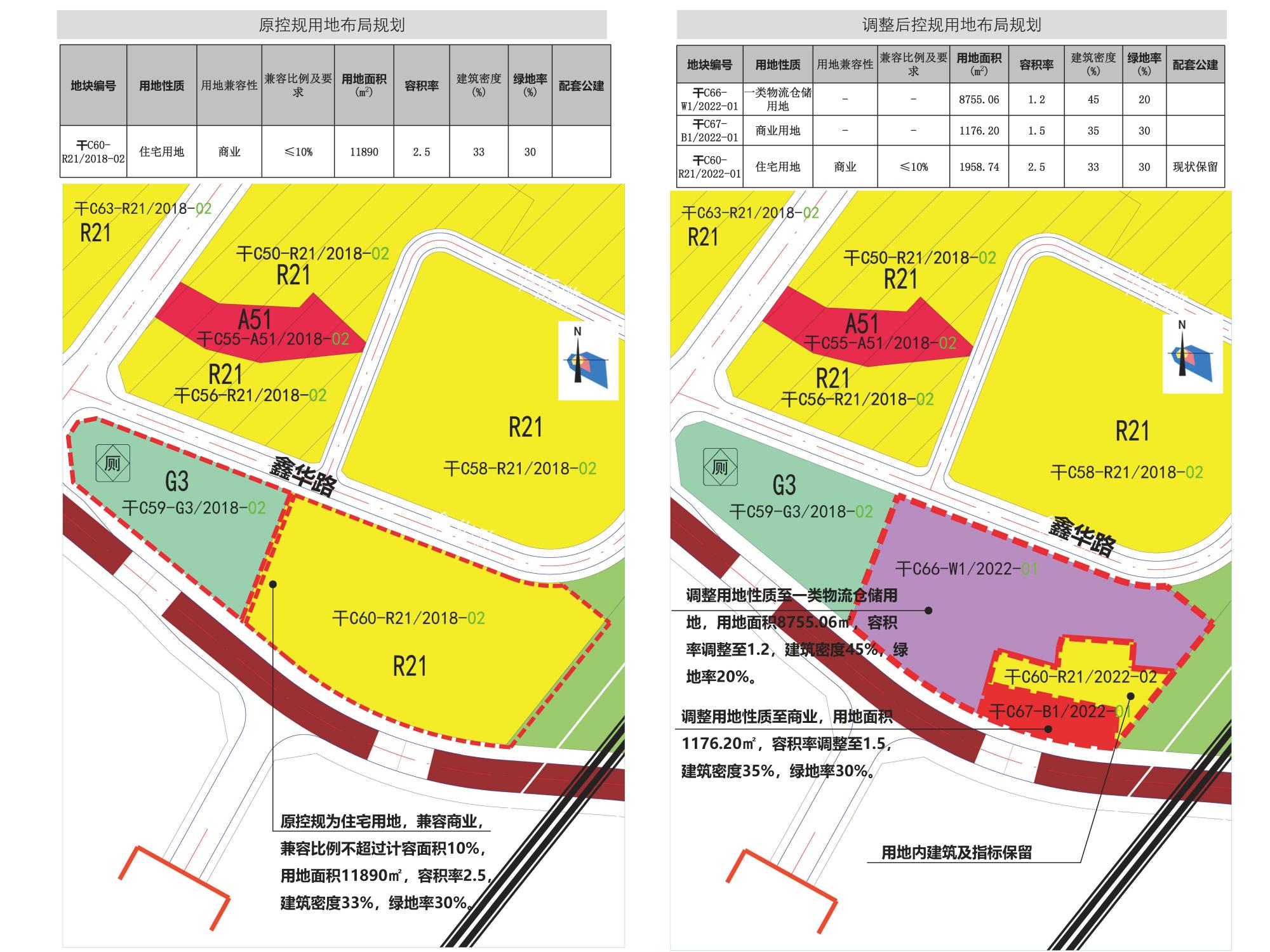 